РЕШЕНИЕот 28.11.2016 г. № 238с. Усть-НицинскоеО тарифах на услуги МУП «Жилкомсервис»        Руководствуясь Федеральным законом от 30.12.2004 г. № 210-ФЗ «Об основах регулирования тарифов организаций коммунального комплекса», заслушав директора МУП «Жилкомсервис» Лукина А.С., Дума Усть-Ницинского сельского поселения  РЕШИЛА:Утвердить себестоимость шлака, песка, аренды тракторного прицепа по МУП «Жилкомсервис» на 2017 год (приложение № 1).Утвердить  себестоимость услуг 1 часа трактора МТЗ-82по  МУП «Жилкомсервис» на 2017 год (приложение № 2). Утвердить  себестоимость услуг1 часа трактора  ДТ-75по МУП «Жилкомсервис» на 2017 год (приложение № 3).Утвердить  себестоимость услуг 1 часа трактора экскаваторапо МУП « Жилкомсервис»на 2017 год(приложение № 4).Утвердить себестоимость услуг 1 часа автомашины УАЗ-469 по МУП «Жилкомсервис» на 2017 год (приложение № 5).Утвердить себестоимость услуг 1 часа автомашины ГАЗ-53(НЖ) по МУП «Жилкомсервис» на 2017 год (приложение № 6).Утвердить себестоимость услуг 1 часа вызова электрика, слесаря, сварщика по МУП «Жилкомсервис» на 2017 год (приложение № 7).Утвердить себестоимость по вывозу (сбору) твердых бытовых отходов по МУП «Жилкомсервис» на 2017 год (приложение № 8).Решение опубликовать в «Информационном вестнике Усть-Ницинского сельского поселения».Контроль за исполнением данного решения возложить на комиссию по экономическим вопросам (Шмелева Е.В.).Председатель Думы Усть-Ницинского                  Глава Усть-Ницинскогосельского поселения                                                 сельского поселения____________ Востриков Ю.И.                             ___________ Судакова К.Г.Приложение № 1 к решению Думы                                                                                     Усть-Ницинского сельского поселения от 28.11.2016 г. № 238Калькуляциясебестоимости шлака, песка, аренда тракторного прицепа по МУП « Жилкомсервис»на 2017 годСебестоимость  угля-  3700,00 руб за 1тн . в том числе:Выход шлака -20%Стоимость 1 тн шлака  3700,00 руб,*20%= 740,00 рублей + (20% развитие производства)-148,00 руб,=  888 рубСтоимость 1 тракторной телеги -3,1тн*  888,00  руб = 2752,80 руб( Две  тысячи семьсот пятьдесят два руб 80 коп)Тариф на шлак за  телегу -2800,00 рубТариф за погрузку и доставку песка – 700,00 рубТариф за аренду тракторного прицепа - 500,00 рубПриложение № 2 к решению Думы Усть-Ницинского сельского поселения от 28.11.2016 г. № 238Калькуляциясебестоимости услуг  1 часа трактора  МТЗ-82по МУП « Жилкомсервис»на 2017 годПриложение № 3 к решению Думы                                                                                     Усть-Ницинского сельского поселения от 28.11.2016 г. № 238Калькуляциясебестоимости услуг  1 часа трактора  ДТ-75по МУП « Жилкомсервис»на 2017 годПриложение № 4 к решению Думы                                                                                     Усть-Ницинского сельского поселения от 28.11.2016 г. № 238Калькуляциясебестоимости услуг  1 часа трактора экскаваторапо МУП « Жилкомсервис»на 2017 годПриложение № 5 к решению Думы                                                                                     Усть-Ницинского сельского поселения от 28.11.2016 г. № 238Калькуляциясебестоимости услуг  1 часа  автомашины УАЗ-469по МУП « Жилкомсервис»на 2017 год( руб)Приложение № 6 к решению Думы                                                                                     Усть-Ницинского сельского поселения от 28.11.2016 г. № 238Калькуляциясебестоимости услуг  1 часа  автомашины ГАЗ-53 ( НЖ )по МУП « Жилкомсервис»на 2017 годПриложение № 7 к решению Думы                                                                                     Усть-Ницинского сельского поселения от 28.11.2016 г. № 238Калькуляциясебестоимости услуг  1 часа по МУП « Жилкомсервис»на 2017 годВызов электрика, слесаря, сварщикаПриложение № 8 к решению Думы                                                                                     Усть-Ницинского сельского поселения от 28.11.2016 г. № 238Калькуляциясебестоимости  по вывозу ( сбору) твердых бытовых отходов по МУП « Жилкомсервис»с 1 января 2017 годаЗарплата 1 работника в месяц -175,87 руб * 3 раза в месяц =527,62 рубОтчисления 30,2% - 159,34 рубУслуги тракторов 2 трактора *1100,00 руб/час *2 часа * 3  раза в месяц = 13200,00 рубИтого затрат за месяц  - 13 886,96 руб13 886,96 руб : 12624,5м2= 1,10 руб за  в месяцРентабельность  с учетом повышения цен 25%= 1,37 руб за 1 кв.м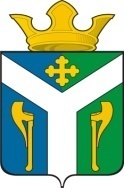 ДУМАУсть – Ницинского сельского поселенияСлободо – Туринского муниципального районаСвердловской областипоказателисумма1Материалы	4599,172Топливо57400,003Запчасти4705,604Амортизация2875,005Ремонтный фонд ( 50% от прямых затрат)3478,996Расходы на оплату18500,007 Отчисления от расходов на оплату5642,508Прочие расходы19440,259Общеэксплуатационные расходы45718,4910Всего расходов по полной себестоимости (164 час)162360,00Себестоимость 1 часа -990,00 рубС учетом повышения  цен 1089,00 руб11Тариф за 1 час  ( с учетом рентабельности)1100,00 с ГСМ760,00 без ГСМпоказателисумма1Материалы	9773,02Топливо48865,123Запчасти4216,304Амортизация125,005Ремонтный фонд ( 50% от прямых затрат)3478,996Расходы на оплату29319,007 Отчисления от расходов на оплату8854,348Прочие расходы1944,009Общеэксплуатационные расходы4578,1510Всего расходов по полной себестоимости (124 час)111153,9011Тариф за 1 час  ( с учетом рентабельности)1100,00 с ГСМ760,00 без ГСМпоказателисумма1Материалы	58638,002Топливо185100,003Запчасти50596,564Амортизация1500,005Расходы на оплату245296,806 Отчисления от расходов на оплату8854,347Прочие расходы1944,008Общеэксплуатационные расходы4578,15910Всего расходов по полной себестоимости (457 час)548 507,8511Тариф за 1 час  ( с учетом рентабельности)1200,00 с ГСМ830,00 без ГСМпоказателисумма1Материалы1438,682Топливо, ГСМ61740,003Запчасти18480,004Амортизация664,325Ремонтный фонд12348,006Расходы на оплату370176,007 Отчисления от расходов на оплату111793,158Прочие расходы25165,009Общеэксплуатационные расходы1540,8010Всего расходов по полной себестоимости (862час)603345,9511Тариф за 1 час 700,0012Ожидание за 1 час300,0013Стоимость 14,00показателисумма1Материалы5102,902Топливо, ГСМ272486,283Запчасти757624Амортизация19885Ремонтный фонд810026Расходы на оплату1320час251287,967 Отчисления от расходов на оплату45495,668Прочие расходы54153,69Общеэксплуатационные расходы11721,6010Всего расходов по полной себестоимости2970м3799000 Себестоимость 1 м3 составляет 269.02 руб/м311Тариф за 1 бочку  по с. Усть-Ницинскому ( населению)500,00Тариф за 1 бочку  (с.Липчинское,сЕрмакова,с.Краснослободское) (Населению)650,00Тариф организациям за 1 м3с. Усть-Ницинскоес.Липчинское, с.Краснослободское, д.Ермакова250270показателисумма1Оплата труда электрика, слесаря-по 2 разряду за 1 час105,342Отчисления на оплату труда31,813Прочие расходы ( материалы для ремонта, налоги)54,054Рентабельность 38,24Тариф за 1 час работы электрика                          229,44Тариф за 1 час работы слесаря229,44Тариф за 1 час работы сварщика250